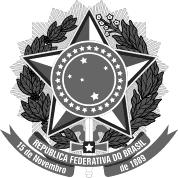 MINISTÉRIO DA EDUCAÇÃOUNIVERSIDADE FEDERAL DO DELTA DO PARNAÍBACAMPUS MINISTRO REIS VELLOSOResolução Nº 039/08 – CONSUN – 21AVALIAÇÃO DO MEMORIAL E DO PROJETO DE PESQUISAConcurso para Professor Efetivo, Classe A, Nível I.Campus Ministro Reis Velloso. Curso de Licenciatura em Matemática.Área: Educação MatemáticaEdital n°. 12/2022, de 13/07/2022NOME DO CANDIDATO:  	Observações: 	(PI), 	de 	de 20 	.Banca ExaminadoraPresidenteMembroMembroAVALIAÇÃO DO MEMORIALPONTOS MÁXIMOSPONTOS OBTIDOSPONTOS OBTIDOSPONTOS OBTIDOSAVALIAÇÃO DO PROJETO DE PESQUISAPONTOS MÁXIMOSPONTOS OBTIDOSPONTOS OBTIDOSPONTOS OBTIDOSCapacidade de elaboração do memorial apresentadopelo candidato2,0Relevância do tema ou problema de pesquisa1,5Capacidade de síntese do conteúdo do memorial no momento da apresentaçãopelo candidato5,0Sustentação da discussão do tema ou problema de pesquisa no referencial teórico emetodológico pertinente5,0Coerência lógica das idéias contidas no texto domemorial2,0Coerência e consistência da linguagem utilizada e dosaspectos metodológicos1,0Correção de linguagem do texto apresentado1,0Conteúdo e aspecto heurístico (criatividade,problematização).1,5Correção de linguagem do texto apresentado1,0Adequação às normas de trabalho científico em vigor1,0NOTA OBTIDA PELO CANDIDATO-NOTA OBTIDA PELO CANDIDATO-MÉDIA OBTIDA PELO CANDIDATOMÉDIA OBTIDA PELO CANDIDATOMÉDIA OBTIDA PELO CANDIDATOMÉDIA OBTIDA PELO CANDIDATOMÉDIA FINALMÉDIA FINALMÉDIA FINALMÉDIA FINALMÉDIA FINALMÉDIA FINALMÉDIA FINAL